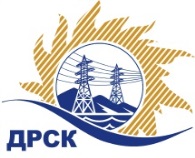 Акционерное Общество«Дальневосточная распределительная сетевая  компания»Протокол № 613/УКС-ВПзаседания закупочной комиссии по выбору победителя по открытому электронному запросу предложений на право заключения договора: ВЛ-35 кВ Игнатьево-Водозабор (инженерные изыскания), филиал "АЭС" закупка 2602 раздел 2.1.1.    ГКПЗ 2016№ ЕИС – 31603786363ПРИСУТСТВОВАЛИ: члены постоянно действующей Закупочной комиссии АО «ДРСК»  2-го уровня.Форма голосования членов Закупочной комиссии: очно-заочная.ВОПРОСЫ, ВЫНОСИМЫЕ НА РАССМОТРЕНИЕ ЗАКУПОЧНОЙ КОМИССИИ: Об утверждении результатов процедуры переторжки.Об итоговой ранжировке заявок.О выборе победителя запроса предложений.ВОПРОС 1 «Об утверждении результатов процедуры переторжки»Признать процедуру переторжки не состоявшейся.Принять окончательные цены заявок участниковВОПРОС 2 «Об итоговой ранжировке заявок»Утвердить итоговую ранжировку заявокВОПРОС 3 «О выборе победителя запроса предложений»Признать Победителем запроса предложений участника, занявшего первое место в итоговой ранжировке по степени предпочтительности для заказчика: ВЛ-35 кВ Игнатьево-Водозабор (инженерные изыскания), филиал "АЭС" участника, занявшего первое место в итоговой ранжировке по степени предпочтительности для заказчика: ООО «Энергопроект Центр» г. Вологда, ул. Мальцева, 52 (является субъектом МПС) на условиях: стоимость предложения  1 974 716,51  руб. без учета НДС (2 330 165,48  руб. с учетом НДС). Срок выполнения работ: с момента заключение договора  по 15.09.2016 г. Условия оплаты: в течение 60 календарных дней с момента подписания актов выполненных работ.    исполнитель Коврижкина Е.Ю.Тел. 397208город  Благовещенск«20» июля 2016 года№п/пНаименование Участника закупки и место нахожденияЦена заявки до переторжки, руб. без НДС.Цена заявки после переторжки без НДС, руб.1ООО «Энергопроект Центр»г. Вологда, ул. Мальцева, 521 974 716,51 1 974 716,51 2ООО «ЦЭСП»г. Новосибирск, ул. Кропоткина, 2711 986 265,001 986 265,00Место в итоговой ранжировкеНаименование и адрес участникаЦена предложения до переторжки без НДС, руб.Окончательная цена предложения без НДС, руб.1 местоООО «Энергопроект Центр»г. Вологда, ул. Мальцева, 521 974 716,51 1 974 716,51 2 местоООО «ЦЭСП»г. Новосибирск, ул. Кропоткина, 2711 986 265,001 986 265,00Ответственный секретарь Закупочной комиссии: Елисеева М.Г. _____________________________